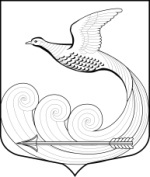 Местная администрациямуниципального образования Кипенское сельское поселениемуниципального образования Ломоносовского муниципального районаЛенинградской областиПОСТАНОВЛЕНИЕот 19.08.2019 г. № 265д. КипеньО внесении изменений в постановление местной администрации от 05.04.2017 №76 «Об утверждении схемы размещения нестационарных торговых объектов на территории муниципального образования Кипенское сельское поселениеВ соответствии  с Федеральным законом от 06.10.2003 г. № 131-ФЗ  «Об общих принципах организации местного самоуправления в Российской Федерации,  Федеральным законом от 28.12.2009 г. № 381-ФЗ «Об основах государственного регулирования торговой деятельности в Российской Федерации», с частью 1 статьи 39.36 Земельного кодекса Российской Федерации от 25.10.2001 N 136-ФЗ, Градостроительным кодексом Российской Федерации" от 29.12.2004 N 190-ФЗ, Приказом комитета по развитию малого, среднего бизнеса и потребительского рынка Ленинградской области от 12.03.2019г. по утверждению нового порядка  разработки и утверждения схем размещения нестационарных торговых объектов на территории муниципальных образований Ленинградской области  и Уставом  муниципального образования Кипенское сельское поселение муниципального образования Ломоносовского муниципального района Ленинградской области, местная администрация постановляет:Утвердить:  1.1. Схему размещения  нестационарных торговых объектов, расположенных на земельных участках, расположенных на территории муниципального образования Кипенское сельское поселение муниципального образования Ломоносовского муниципального района Ленинградской области (Приложение 1).1.2. Порядок организации работы нестационарных торговых объектов, размещенных на земельных участках расположенных на территории муниципального образования Кипенское сельское поселение МО Ломоносовского муниципального района (Приложение 2).	1.3. Форму Разрешения на право организации мелкорозничной торговли на нестационарных торговых объектах на земельных участках, расположенных на территории муниципального образования Кипенское сельское поселение МО Ломоносовского муниципального района  (Приложение 3).1.4. Форму заявления на осуществление мелкорозничной торговли на нестационарных торговых объектах на земельных участках, расположенных на территории муниципального образования Кипенское сельское поселение МО Ломоносовского муниципального района (Приложение 4).2. Настоящее постановление подлежит размещению на официальном сайте администрации муниципального образования Кипенское сельского поселение в сети Интернет. 3. Контроль исполнения настоящего постановления оставляю за собой.4. Настоящее постановление вступает в силу со дня его опубликования на официальном сайте администрации Кипенское сельского поселение в сети Интернет.И.о. главы местной  администрации                                                                    Е.С. Зеленкова  Приложение 1к постановлению администрацииМО Кипенское  сельское  поселение МО Ломоносовского муниципального районаСхема размещениянестационарных торговых объектов на территории Кипенского сельского поселение МО Ломоносовского муниципального района Ленинградской области(текстовая часть)Схема размещениянестационарных торговых объектов на территории Кипенского сельского поселение МО Ломоносовского муниципального района Ленинградской области(графическая часть)д. Кипень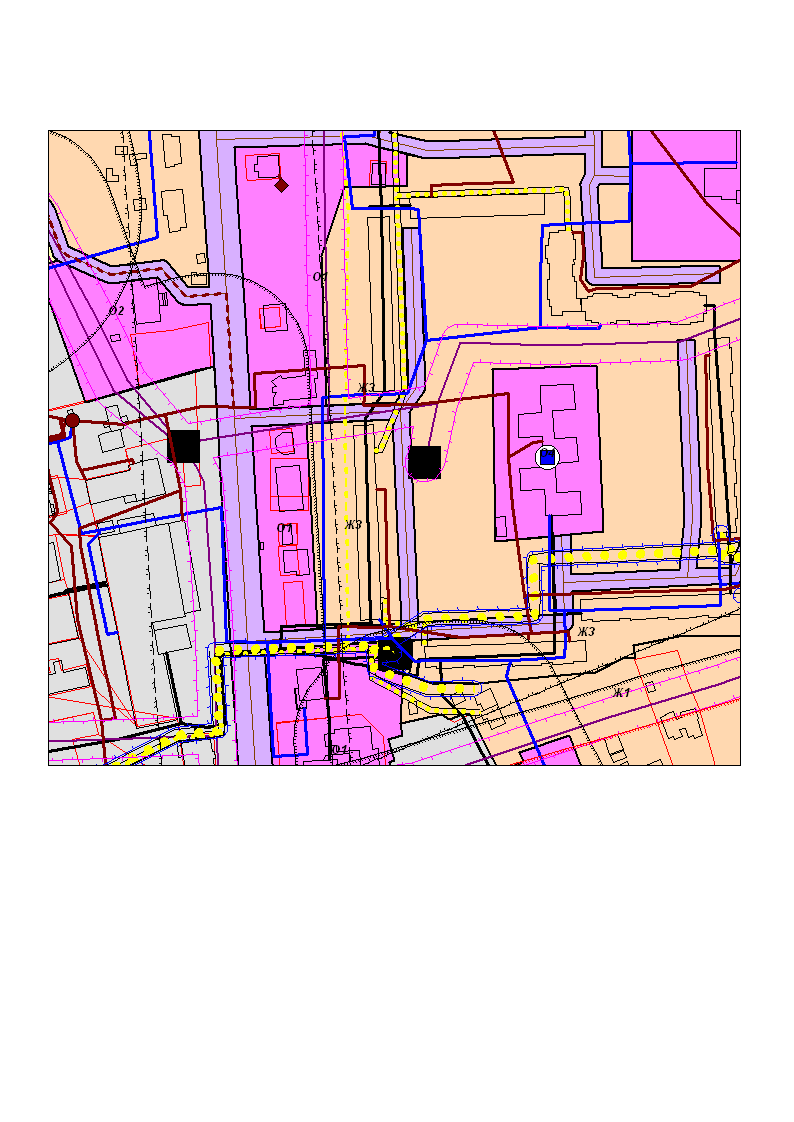 Условные обозначения:	- места, определенные для размещения НТОд. Келози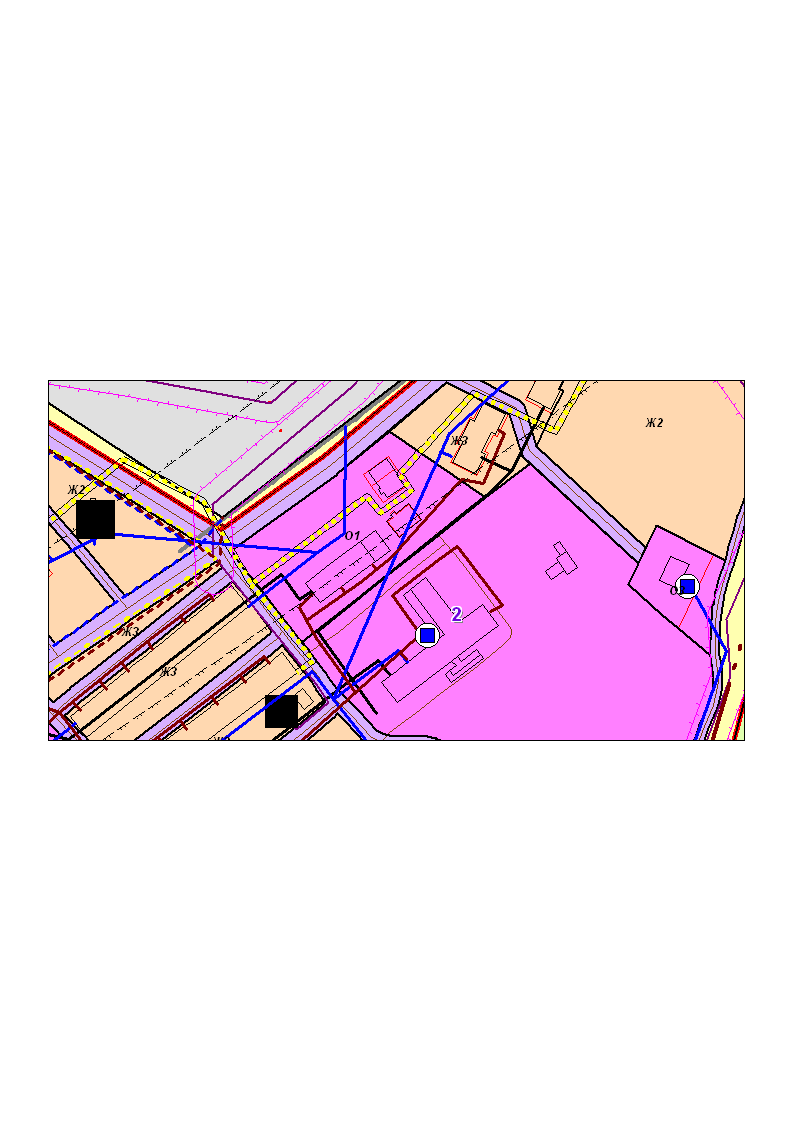 Условные обозначения:	- места, определенные для размещения НТОМасштаб 1:2000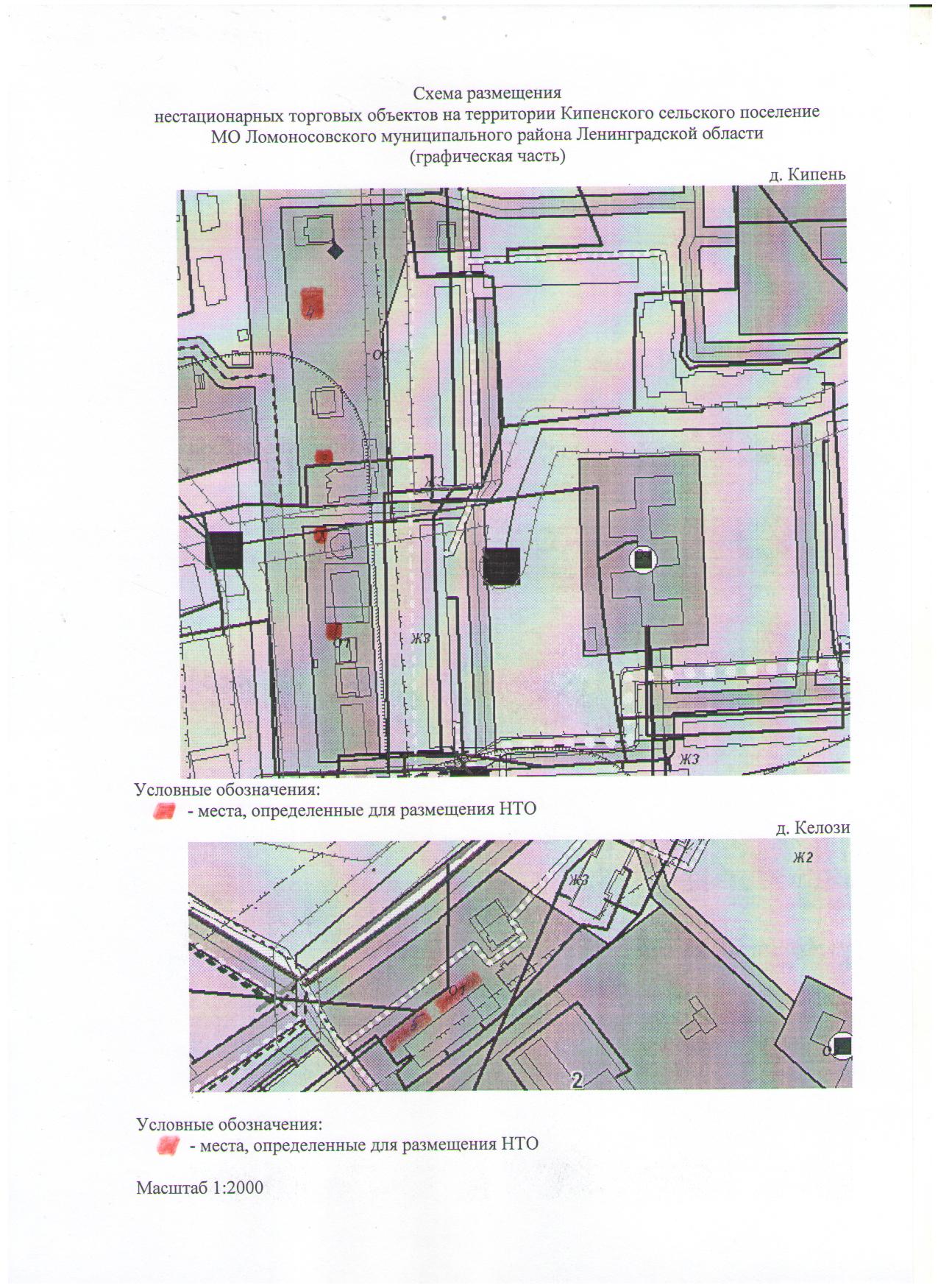   Приложение 2к постановлению администрацииМО Кипенское сельское поселение МО Ломоносовского муниципального районаПОРЯДОКорганизации работы нестационарных торговых объектов на земельных участках, находящихся на территории  муниципального образования Кипенское сельское поселениеМО Ломоносовского муниципального района Общие положения1. Настоящий Порядок организации работы нестационарных торговых объектов, размещенных на земельных участках находящихся на территории муниципального образования Кипенское сельское поселение МО Ломоносовского муниципального района, разработан с целью  создания условий для улучшения организации и качества торгового обслуживания, улучшения эстетического облика муниципального образования предприятиями всех форм собственности и индивидуальными предпринимателями и в соответствии с законодательством Российской Федерации (далее Порядок).2. Настоящий Порядок определяет требования  к организации  работы нестационарных торговых объектов и объектов по оказанию услуг в местах согласно Схемам размещения.3. Нестационарный торговый объект – торговый объект, представляющий собой временное сооружение или временную конструкцию, не связанные прочно с земельным участком вне зависимости от присоединения или неприсоединения к сетям инженерно-технического обеспечения, в том числе передвижное сооружение. К нестационарным торговым объектам относятся объекты, функционирующие на принципах развозной и разносной торговли, а также объекты организации торговли, не относимые к стационарной торговой сети:развозная торговля – розничная торговля, осуществляемая вне стационарной розничной сети с использованием специализированных или специально оборудованных для торговли транспортных средств, а также мобильного оборудования, применяемого только с транспортным средством. К данному виду торговли относится торговля с использованием автомобиля, автолавки, автомагазина, тонара, автоприцепа, передвижного торгового автомата;разносная торговля – розничная торговля, осуществляемая вне стационарной розничной сети путем непосредственного контакта продавца с покупателем в организациях, на транспорте, на дому или на улице. К данному виду торговли относится торговля с рук, лотка, из корзин и ручных тележек. Нестационарные торговые объекты являются временными, так как устанавливаются на определенный срок, по истечению которого владельцы обязаны их демонтировать и освободить занимаемую территорию.4. При неисполнении настоящего Порядка разрешение на размещение нестационарного торгового объекта и объекта по оказанию услуг подлежит аннулированию.II. Требования к организации работы нестационарных торговых объектов 1. На нестационарные торговые объекты распространяются требования Закона Российской Федерации «О защите прав потребителей», Правил продажи отдельных видов товаров, утвержденных постановлением Правительства Российской Федерации от 19.01.1998г.  № 55 (с изменениями), Правил бытового обслуживания населения в Российской Федерации, Санитарно-эпидемиологических требований, предъявляемых к объектам мелкорозничной торговли,  Правил пожарной безопасности в Российской Федерации (ППБ 01-03).Юридические лица, индивидуальные предприниматели,   нарушившие требования вышеперечисленных нормативных актов, несут ответственность в соответствии с законодательством Российской Федерации.Изъятие разрешения производится  в случае нарушения условий осуществления торговой деятельности, поступления жалоб. Приложение 3к постановлению администрацииМО Кипенское сельское поселение         МО Ломоносовского муниципального района           РАЗРЕШЕНИЕ № 1на право организации мелкорозничной торговли на нестационарных торговых объектах на земельных участках расположенных на территории МО Кипенское сельское поселениеМО Ломоносовского муниципального района«»  __________ 2019 г. 					                                д. КипеньВыдано   _________________________________________________________ (наименование организации или Ф.И.О. предпринимателя)__________________________________________________________________(юридический адрес организации или домашний для предпринимателя)свидетельство о регистрации: № ________________________________ от «____» _______________ 201   годаВыдавший орган: местная администрация Кипенское сельское поселение МО Ломоносовского муниципального районаНа право реализации: __________________________________ по адресу: ______________________________________________________ Торговля разрешается при наличии документов, подтверждающих качество и безопасность товара, его происхождение, соблюдении Закона РФ «О защите прав потребителей», Правил продажи отдельных видов товаров, утвержденных постановлением Правительства Российской Федерации от 19.01.1998 г. № 55 (с изменениями), Санитарно – эпидемиологических требований, предъявляемых к объектам мелкорозничной торговли, Правил пожарной безопасности в Российской Федерации (ППБ 01-03).Время работы: ________________________________Часы работы: с «____» часов до «____» часовСрок действия разрешения с «____» _____________ 201  года по             «_____» _______________ 201  года.И.о. главы местной администрации МО Кипенское сельское поселение                                             Е.С. ЗеленковаПриложение 4к постановлению администрацииМО Кипенское  сельское  поселение          МО Ломоносовского муниципального районаЗАЯВЛЕНИЕна право организации мелкорозничной торговли на нестационарных торговых объектах на земельных участках расположенных на территории МО Кипенское сельское поселение МО Ломоносовского муниципального районаИдентификационный номер НТОМесто размещения НТО (адресный ориентир)Вид НТОПлощадь НТОСпециализация НТОПравообладатель НТО (наименование, ИНН)Реквизиты документов на размещение НТОЯвляется ли правообладатель НТО субъектом малого и (или) среднего предпринимательства (да/нет)Период размещения НТО (с ____ по ____)1234567891.площадка между магазином ИП Мартынов В.В. и  торговым павильоном ИП Авдосьевой Т.А.торговая палатка10 кв. м, Количество торговых мест - 1смешанный ассортимент-Постановление местной администрациидакруглогодично2.Ленинградская область, Ломоносовский р-н., д. Кипень, Ропшинское шоссе, площадка около магазина ИП Зоновой с северной стороныАвтомагазин, киоск20 кв. м, Количество торговых мест - 1смешанный ассортимент-Постановление местной администрациидакруглогодично3.Ленинградская область, Ломоносовский р-н., д. Кипень, Ропшинское шоссе, площадка между магазином ИП Питателевой С. Н. и  магазином Аббасова Р. А.Автомагазин, торговая палатка32 кв. м.Количество торговых мест - 1смешанный ассортимент-Постановление местной администрациидакруглогодично4.Ленинградская область, Ломоносовский р-н., д. Кипень, Ропшинское шоссе, площадка с южной стороны магазина «Хлебная Усадьба» Автомагазин, торговая палатка72 кв. м, Количество торговых мест - 2смешанный ассортимент-Постановление местной администрациидакруглогодично5.Ленинградская область, Ломоносовский р-н., д. Келози, площадь у магазина «Пятерочка»Автомагазин, торговая палатка, киоск300 кв.м.Количество торговых мест - 9смешанный ассортимент-Постановление местной администрациидакруглогодичноЗаявлениеЗаявлениеЗаявлениеЗаявлениеПрошу Вас предоставить мне торговое место размещения объекта нестационарной  мелкорозничной торговли  на земельных участках расположенных на территории МО Кипенское сельское поселение МО Ломоносовского муниципального района по адресу:Прошу Вас предоставить мне торговое место размещения объекта нестационарной  мелкорозничной торговли  на земельных участках расположенных на территории МО Кипенское сельское поселение МО Ломоносовского муниципального района по адресу:Прошу Вас предоставить мне торговое место размещения объекта нестационарной  мелкорозничной торговли  на земельных участках расположенных на территории МО Кипенское сельское поселение МО Ломоносовского муниципального района по адресу:Прошу Вас предоставить мне торговое место размещения объекта нестационарной  мелкорозничной торговли  на земельных участках расположенных на территории МО Кипенское сельское поселение МО Ломоносовского муниципального района по адресу:________________________________________________________________________________________________________________________________________________________________________________________________________________________________________________________________________________на период  с_____________________ по__________________________на период  с_____________________ по__________________________на период  с_____________________ по__________________________на период  с_____________________ по__________________________виды и наименование продукции__________________________________________________виды и наименование продукции__________________________________________________виды и наименование продукции__________________________________________________виды и наименование продукции__________________________________________________необходимая площадь торгового места____________________необходимая площадь торгового места____________________необходимая площадь торгового места____________________необходимая площадь торгового места____________________обязуюсь обеспечить надлежащее санитарно-техническое состояние занимаемой территории.обязуюсь обеспечить надлежащее санитарно-техническое состояние занимаемой территории.обязуюсь обеспечить надлежащее санитарно-техническое состояние занимаемой территории.обязуюсь обеспечить надлежащее санитарно-техническое состояние занимаемой территории.____________________________________________            дата            датаподписьК заявлению прилагаются следующие документы:К заявлению прилагаются следующие документы:К заявлению прилагаются следующие документы:К заявлению прилагаются следующие документы:1234